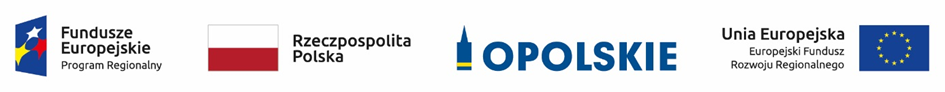 LISTA POZYTYWNIE ZWERYFIKOWANYCH PROGRAMÓW REWITALIZACJILp.Nazwa gminyData uchwalenia programu rewitalizacji1.Baborów28 listopada 2016 r.2.Biała26 marca 2021 r.3.Brzeg8 kwietnia 2021 r.4.Byczyna30 stycznia 2018 r.5.Dobrodzień8 lutego 2021 r.6.Głogówek27 marca 2017 r.7.Głubczyce12 kwietnia 2021 r.8.Głuchołazy31 marca 2021 r.9.Gogolin25 lutego 2021 r.10.Gorzów Śląski29 listopada 2016 r.11.Grodków14 kwietnia 2021 r.12.Kędzierzyn-Koźle25 lutego 2021 r.13.Kietrz14 kwietnia 2021 r.14.Kluczbork29 marca 2021 r.15.Krapkowice22 kwietnia 2021 r.16.Leśnica29 marca 2021 r.17.Lewin Brzeski29 września 2016 r.18.Namysłów22 kwietnia 2021 r.19.Niemodlin24 listopada 2016 r.20.Nysa31 marca 2021 r.21.Olesno30 listopada 2016 r.22.Ozimek29 marca 2021 r.23.Paczków24 listopada 2016 r.24.Praszka13 kwietnia 2021 r.25.Prószków23 lutego 2018 r.26.Prudnik31 marca 2021 r.27.Strzelce Opolskie24 lutego 2021 r.28.Ujazd12 kwietnia 2021 r.29.Zawadzkie26 września 2016 r.